مشخصات فردیمشخصات فردیمشخصات فردیمشخصات فردیمشخصات فردیمشخصات فردیمشخصات فردیمشخصات فردیمشخصات فردیمشخصات فردیمشخصات فردیمشخصات فردیمشخصات فردیمشخصات فردیمشخصات فردی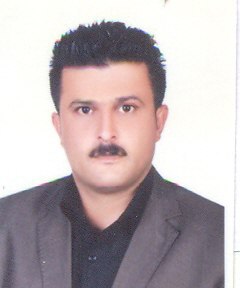 نام:سیدمجیدنام:سیدمجیدنام:سیدمجیدنام:سیدمجیدنام:سیدمجیدسیددمجیدنام خانوادگی: موسوینام خانوادگی: موسوینام خانوادگی: موسوینام خانوادگی: موسوینام خانوادگی: موسویموسسوینام پدر: سیدلطف الهنام پدر: سیدلطف الهنام پدر: سیدلطف الهنام پدر: سیدلطف الهنام پدر: سیدلطف الهتاریخ تولد: 30/06/1354تاریخ تولد: 30/06/1354تاریخ تولد: 30/06/1354تاریخ تولد: 30/06/1354تاریخ تولد: 30/06/1354تاریخ تولد: 30/06/1354تاریخ تولد: 30/06/1354تاریخ تولد: 30/06/1354تاریخ تولد: 30/06/1354محل تولد: بوئین زهرامحل تولد: بوئین زهرامحل تولد: بوئین زهرامحل تولد: بوئین زهرامحل تولد: بوئین زهرانوع بیمه: اختیاری نوع بیمه: اختیاری نوع بیمه: اختیاری نوع بیمه: اختیاری نوع بیمه: اختیاری کدملی: 5389770145کدملی: 5389770145کدملی: 5389770145کدملی: 5389770145کدملی: 5389770145کدملی: 5389770145کدملی: 5389770145کدملی: 5389770145کدملی: 5389770145شماره شناسنامه: 1شماره شناسنامه: 1شماره شناسنامه: 1شماره شناسنامه: 1شماره شناسنامه: 1تحصیلات:تحصیلات:تحصیلات:تحصیلات:تحصیلات:تحصیلات:تحصیلات:تحصیلات:تحصیلات:تحصیلات:تحصیلات:تحصیلات:تحصیلات:تحصیلات:تحصیلات:تحصیلات:تحصیلات:تحصیلات:تحصیلات:مدرک تحصیلی:مدرک تحصیلی:مدرک تحصیلی:رشته تحصیلی:رشته تحصیلی:رشته تحصیلی:رشته تحصیلی:رشته تحصیلی:محل تحصیل:محل تحصیل:محل تحصیل:محل تحصیل:محل تحصیل:محل تحصیل:محل تحصیل:محل تحصیل:تاریخ خاتمه:تاریخ خاتمه:تاریخ خاتمه:کارشناسیکارشناسیکارشناسیمددکاری اجتماعیمددکاری اجتماعیمددکاری اجتماعیمددکاری اجتماعیمددکاری اجتماعیتهرانتهرانتهرانتهرانتهرانتهرانتهرانتهران139813981398کارشناسی ارشدکارشناسی ارشدکارشناسی ارشدروانشناسی عمومی روانشناسی عمومی روانشناسی عمومی روانشناسی عمومی روانشناسی عمومی محلاتمحلاتمحلاتمحلاتمحلاتمحلاتمحلاتمحلات140214021402دکترادکترادکتراعضو انجمن روانشاسی امریکا APA- C2304521017عضو انجمن روانشاسی امریکا APA- C2304521017عضو انجمن روانشاسی امریکا APA- C2304521017عضو انجمن روانشاسی امریکا APA- C2304521017عضو انجمن روانشاسی امریکا APA- C2304521017عضو انجمن روانشاسی امریکا APA- C2304521017عضو انجمن روانشاسی امریکا APA- C2304521017عضو انجمن روانشاسی امریکا APA- C2304521017عضو انجمن روانشاسی امریکا APA- C2304521017عضو انجمن روانشاسی امریکا APA- C2304521017عضو انجمن روانشاسی امریکا APA- C2304521017عضو انجمن روانشاسی امریکا APA- C2304521017عضو انجمن روانشاسی امریکا APA- C2304521017عضو انجمن روانشاسی امریکا APA- C2304521017عضو انجمن روانشاسی امریکا APA- C2304521017عضو انجمن روانشاسی امریکا APA- C2304521017عضو انجمن روانشاسی امریکا APA- C2304521017عضو انجمن روانشاسی امریکا APA- C2304521017عضو انجمن روانشاسی امریکا APA- C2304521017عضو انجمن مددکاری ایران – شماره 4078عضو انجمن مددکاری ایران – شماره 4078عضو انجمن مددکاری ایران – شماره 4078عضو انجمن مددکاری ایران – شماره 4078عضو انجمن مددکاری ایران – شماره 4078عضو انجمن مددکاری ایران – شماره 4078عضو انجمن مددکاری ایران – شماره 4078عضو انجمن مددکاری ایران – شماره 4078عضو انجمن مددکاری ایران – شماره 4078عضو انجمن مددکاری ایران – شماره 4078عضو انجمن مددکاری ایران – شماره 4078عضو انجمن مددکاری ایران – شماره 4078عضو انجمن مددکاری ایران – شماره 4078عضو انجمن مددکاری ایران – شماره 4078عضو انجمن مددکاری ایران – شماره 4078عضو انجمن مددکاری ایران – شماره 4078عضو انجمن مددکاری ایران – شماره 4078عضو انجمن مددکاری ایران – شماره 4078عضو انجمن مددکاری ایران – شماره 4078عضو انجمن خانه روانشناسی شماره 740عضو انجمن خانه روانشناسی شماره 740عضو انجمن خانه روانشناسی شماره 740عضو انجمن خانه روانشناسی شماره 740عضو انجمن خانه روانشناسی شماره 740عضو انجمن خانه روانشناسی شماره 740عضو انجمن خانه روانشناسی شماره 740عضو انجمن خانه روانشناسی شماره 740عضو انجمن خانه روانشناسی شماره 740عضو انجمن خانه روانشناسی شماره 740عضو انجمن خانه روانشناسی شماره 740عضو انجمن خانه روانشناسی شماره 740عضو انجمن خانه روانشناسی شماره 740عضو انجمن خانه روانشناسی شماره 740عضو انجمن خانه روانشناسی شماره 740عضو انجمن خانه روانشناسی شماره 740عضو انجمن خانه روانشناسی شماره 740عضو انجمن خانه روانشناسی شماره 740عضو انجمن خانه روانشناسی شماره 740عضو نظام روانشناسی به شماره 57894عضو نظام روانشناسی به شماره 57894عضو نظام روانشناسی به شماره 57894عضو نظام روانشناسی به شماره 57894عضو نظام روانشناسی به شماره 57894عضو نظام روانشناسی به شماره 57894عضو نظام روانشناسی به شماره 57894عضو نظام روانشناسی به شماره 57894عضو نظام روانشناسی به شماره 57894عضو نظام روانشناسی به شماره 57894عضو نظام روانشناسی به شماره 57894عضو نظام روانشناسی به شماره 57894عضو نظام روانشناسی به شماره 57894عضو نظام روانشناسی به شماره 57894عضو نظام روانشناسی به شماره 57894عضو نظام روانشناسی به شماره 57894عضو نظام روانشناسی به شماره 57894عضو نظام روانشناسی به شماره 57894عضو نظام روانشناسی به شماره 57894عضو مدیریت آموزشی ایران با شماره 50079عضو مدیریت آموزشی ایران با شماره 50079عضو مدیریت آموزشی ایران با شماره 50079عضو مدیریت آموزشی ایران با شماره 50079عضو مدیریت آموزشی ایران با شماره 50079عضو مدیریت آموزشی ایران با شماره 50079عضو مدیریت آموزشی ایران با شماره 50079عضو مدیریت آموزشی ایران با شماره 50079عضو مدیریت آموزشی ایران با شماره 50079عضو مدیریت آموزشی ایران با شماره 50079عضو مدیریت آموزشی ایران با شماره 50079عضو مدیریت آموزشی ایران با شماره 50079عضو مدیریت آموزشی ایران با شماره 50079عضو مدیریت آموزشی ایران با شماره 50079عضو مدیریت آموزشی ایران با شماره 50079عضو مدیریت آموزشی ایران با شماره 50079عضو مدیریت آموزشی ایران با شماره 50079عضو مدیریت آموزشی ایران با شماره 50079عضو مدیریت آموزشی ایران با شماره 50079زمینه تخصصی:زمینه تخصصی:زمینه تخصصی:زمینه تخصصی:زمینه تخصصی:زمینه تخصصی:زمینه تخصصی:زمینه تخصصی:زمینه تخصصی:زمینه تخصصی:زمینه تخصصی:زمینه تخصصی:زمینه تخصصی:زمینه تخصصی:زمینه تخصصی:زمینه تخصصی:زمینه تخصصی:زمینه تخصصی:زمینه تخصصی:آموزش آموزش مشاور مستقل بهداشت رواني مدیران ارشدوكاركنانمشاور مستقل بهداشت رواني مدیران ارشدوكاركنانمشاور مستقل بهداشت رواني مدیران ارشدوكاركنانمشاور مستقل بهداشت رواني مدیران ارشدوكاركنانمشاور مستقل بهداشت رواني مدیران ارشدوكاركنانمشاور مستقل بهداشت رواني مدیران ارشدوكاركنانمشاور مستقل بهداشت رواني مدیران ارشدوكاركنانمشاور مستقل بهداشت رواني مدیران ارشدوكاركنانمشاور مستقل بهداشت رواني مدیران ارشدوكاركنانمشاور مستقل بهداشت رواني مدیران ارشدوكاركنانمشاور مستقل بهداشت رواني مدیران ارشدوكاركنانمشاور مستقل بهداشت رواني مدیران ارشدوكاركنانارزیاب كانون های ارزیابي وتوسعه مدیرانارزیاب كانون های ارزیابي وتوسعه مدیرانارزیاب كانون های ارزیابي وتوسعه مدیرانارزیاب كانون های ارزیابي وتوسعه مدیرانارزیاب كانون های ارزیابي وتوسعه مدیران4-زمینه اصلی تخصصی:4-زمینه اصلی تخصصی:4-زمینه اصلی تخصصی:4-زمینه اصلی تخصصی:4-زمینه اصلی تخصصی:4-زمینه اصلی تخصصی:4-زمینه اصلی تخصصی:4-زمینه اصلی تخصصی:4-زمینه اصلی تخصصی:4-زمینه اصلی تخصصی:4-زمینه اصلی تخصصی:4-زمینه اصلی تخصصی:4-زمینه اصلی تخصصی:4-زمینه اصلی تخصصی:4-زمینه اصلی تخصصی:4-زمینه اصلی تخصصی:4-زمینه اصلی تخصصی:4-زمینه اصلی تخصصی:4-زمینه اصلی تخصصی:1مشاوره فردی مشاوره فردی مشاوره فردی مشاوره فردی مشاوره فردی مشاوره فردی مشاوره فردی مشاوره فردی مشاوره فردی مشاوره فردی مشاوره فردی مشاوره فردی مشاوره فردی مشاوره فردی مشاوره فردی مشاوره فردی مشاوره فردی مشاوره فردی 2آموزش خانواده در حوزه اعتیادآموزش خانواده در حوزه اعتیادآموزش خانواده در حوزه اعتیادآموزش خانواده در حوزه اعتیادآموزش خانواده در حوزه اعتیادآموزش خانواده در حوزه اعتیادآموزش خانواده در حوزه اعتیادآموزش خانواده در حوزه اعتیادآموزش خانواده در حوزه اعتیادآموزش خانواده در حوزه اعتیادآموزش خانواده در حوزه اعتیادآموزش خانواده در حوزه اعتیادآموزش خانواده در حوزه اعتیادآموزش خانواده در حوزه اعتیادآموزش خانواده در حوزه اعتیادآموزش خانواده در حوزه اعتیادآموزش خانواده در حوزه اعتیادآموزش خانواده در حوزه اعتیاد3واقعیت درمانی واقعیت درمانی واقعیت درمانی واقعیت درمانی واقعیت درمانی واقعیت درمانی واقعیت درمانی واقعیت درمانی واقعیت درمانی واقعیت درمانی واقعیت درمانی واقعیت درمانی واقعیت درمانی واقعیت درمانی واقعیت درمانی واقعیت درمانی واقعیت درمانی واقعیت درمانی 4روان درمانی اعتیادروان درمانی اعتیادروان درمانی اعتیادروان درمانی اعتیادروان درمانی اعتیادروان درمانی اعتیادروان درمانی اعتیادروان درمانی اعتیادروان درمانی اعتیادروان درمانی اعتیادروان درمانی اعتیادروان درمانی اعتیادروان درمانی اعتیادروان درمانی اعتیادروان درمانی اعتیادروان درمانی اعتیادروان درمانی اعتیادروان درمانی اعتیادمهارتهاي نرم (فردي): خلاق ، مهارت همدلي ، مسئولیت پذیر ، پیگیر ، صبور ، نتیجه گرا ، ،قدرت تصمیم گیری ورهبری ، منظم ، مقید به قوانین سازماني ،مهارتهاي نرم (فردي): خلاق ، مهارت همدلي ، مسئولیت پذیر ، پیگیر ، صبور ، نتیجه گرا ، ،قدرت تصمیم گیری ورهبری ، منظم ، مقید به قوانین سازماني ،مهارتهاي نرم (فردي): خلاق ، مهارت همدلي ، مسئولیت پذیر ، پیگیر ، صبور ، نتیجه گرا ، ،قدرت تصمیم گیری ورهبری ، منظم ، مقید به قوانین سازماني ،مهارتهاي نرم (فردي): خلاق ، مهارت همدلي ، مسئولیت پذیر ، پیگیر ، صبور ، نتیجه گرا ، ،قدرت تصمیم گیری ورهبری ، منظم ، مقید به قوانین سازماني ،مهارتهاي نرم (فردي): خلاق ، مهارت همدلي ، مسئولیت پذیر ، پیگیر ، صبور ، نتیجه گرا ، ،قدرت تصمیم گیری ورهبری ، منظم ، مقید به قوانین سازماني ،مهارتهاي نرم (فردي): خلاق ، مهارت همدلي ، مسئولیت پذیر ، پیگیر ، صبور ، نتیجه گرا ، ،قدرت تصمیم گیری ورهبری ، منظم ، مقید به قوانین سازماني ،مهارتهاي نرم (فردي): خلاق ، مهارت همدلي ، مسئولیت پذیر ، پیگیر ، صبور ، نتیجه گرا ، ،قدرت تصمیم گیری ورهبری ، منظم ، مقید به قوانین سازماني ،مهارتهاي نرم (فردي): خلاق ، مهارت همدلي ، مسئولیت پذیر ، پیگیر ، صبور ، نتیجه گرا ، ،قدرت تصمیم گیری ورهبری ، منظم ، مقید به قوانین سازماني ،مهارتهاي نرم (فردي): خلاق ، مهارت همدلي ، مسئولیت پذیر ، پیگیر ، صبور ، نتیجه گرا ، ،قدرت تصمیم گیری ورهبری ، منظم ، مقید به قوانین سازماني ،مهارتهاي نرم (فردي): خلاق ، مهارت همدلي ، مسئولیت پذیر ، پیگیر ، صبور ، نتیجه گرا ، ،قدرت تصمیم گیری ورهبری ، منظم ، مقید به قوانین سازماني ،مهارتهاي نرم (فردي): خلاق ، مهارت همدلي ، مسئولیت پذیر ، پیگیر ، صبور ، نتیجه گرا ، ،قدرت تصمیم گیری ورهبری ، منظم ، مقید به قوانین سازماني ،مهارتهاي نرم (فردي): خلاق ، مهارت همدلي ، مسئولیت پذیر ، پیگیر ، صبور ، نتیجه گرا ، ،قدرت تصمیم گیری ورهبری ، منظم ، مقید به قوانین سازماني ،مهارتهاي نرم (فردي): خلاق ، مهارت همدلي ، مسئولیت پذیر ، پیگیر ، صبور ، نتیجه گرا ، ،قدرت تصمیم گیری ورهبری ، منظم ، مقید به قوانین سازماني ،مهارتهاي نرم (فردي): خلاق ، مهارت همدلي ، مسئولیت پذیر ، پیگیر ، صبور ، نتیجه گرا ، ،قدرت تصمیم گیری ورهبری ، منظم ، مقید به قوانین سازماني ،مهارتهاي نرم (فردي): خلاق ، مهارت همدلي ، مسئولیت پذیر ، پیگیر ، صبور ، نتیجه گرا ، ،قدرت تصمیم گیری ورهبری ، منظم ، مقید به قوانین سازماني ،مهارتهاي نرم (فردي): خلاق ، مهارت همدلي ، مسئولیت پذیر ، پیگیر ، صبور ، نتیجه گرا ، ،قدرت تصمیم گیری ورهبری ، منظم ، مقید به قوانین سازماني ،مهارتهاي نرم (فردي): خلاق ، مهارت همدلي ، مسئولیت پذیر ، پیگیر ، صبور ، نتیجه گرا ، ،قدرت تصمیم گیری ورهبری ، منظم ، مقید به قوانین سازماني ،مهارتهاي نرم (فردي): خلاق ، مهارت همدلي ، مسئولیت پذیر ، پیگیر ، صبور ، نتیجه گرا ، ،قدرت تصمیم گیری ورهبری ، منظم ، مقید به قوانین سازماني ،مهارتهاي نرم (فردي): خلاق ، مهارت همدلي ، مسئولیت پذیر ، پیگیر ، صبور ، نتیجه گرا ، ،قدرت تصمیم گیری ورهبری ، منظم ، مقید به قوانین سازماني ،سوابق شغلی:سوابق شغلی:سوابق شغلی:سوابق شغلی:سوابق شغلی:سوابق شغلی:سوابق شغلی:سوابق شغلی:سوابق شغلی:سوابق شغلی:سوابق شغلی:سوابق شغلی:سوابق شغلی:سوابق شغلی:سوابق شغلی:سوابق شغلی:سوابق شغلی:سوابق شغلی:سوابق شغلی:نام محل کارنام محل کارنام محل کارنام محل کارنوع استخدامنوع استخدامنوع استخدامنوع استخدامنوع استخدامسمتسمتسمتسمتسمتسمتسمتسمتشروعخاتمهمرکز غربالگری دادگاه درمان مدار قزوینمرکز غربالگری دادگاه درمان مدار قزوینمرکز غربالگری دادگاه درمان مدار قزوینمرکز غربالگری دادگاه درمان مدار قزوینپیمانیپیمانیپیمانیپیمانیپیمانیمدرسمدرسمدرسمدرسمدرسمدرسمدرسمدرس13971399دادگستری استان قزوین دادگستری استان قزوین دادگستری استان قزوین دادگستری استان قزوین پیمانیپیمانیپیمانیپیمانیپیمانیمدرس طرح مهاجر مدرس طرح مهاجر مدرس طرح مهاجر مدرس طرح مهاجر مدرس طرح مهاجر مدرس طرح مهاجر مدرس طرح مهاجر مدرس طرح مهاجر 13981398سرای محله تهران موسسه احیاء سبز زندگیسرای محله تهران موسسه احیاء سبز زندگیسرای محله تهران موسسه احیاء سبز زندگیسرای محله تهران موسسه احیاء سبز زندگیقراردادیقراردادیقراردادیقراردادیقراردادیمدرس (دانشجویان مددیاری اعتیاد)مدرس (دانشجویان مددیاری اعتیاد)مدرس (دانشجویان مددیاری اعتیاد)مدرس (دانشجویان مددیاری اعتیاد)مدرس (دانشجویان مددیاری اعتیاد)مدرس (دانشجویان مددیاری اعتیاد)مدرس (دانشجویان مددیاری اعتیاد)مدرس (دانشجویان مددیاری اعتیاد)14001402سازمان بهزیستی استان قزوینسازمان بهزیستی استان قزوینسازمان بهزیستی استان قزوینسازمان بهزیستی استان قزوینپیمانیپیمانیپیمانیپیمانیپیمانیمدرس بخش خصوصی (اعتیاد)مدرس بخش خصوصی (اعتیاد)مدرس بخش خصوصی (اعتیاد)مدرس بخش خصوصی (اعتیاد)مدرس بخش خصوصی (اعتیاد)مدرس بخش خصوصی (اعتیاد)مدرس بخش خصوصی (اعتیاد)مدرس بخش خصوصی (اعتیاد)14001402کارشناس مرکز اقامتی میان مدت قزوینکارشناس مرکز اقامتی میان مدت قزوینکارشناس مرکز اقامتی میان مدت قزوینکارشناس مرکز اقامتی میان مدت قزوینقراردادیقراردادیقراردادیقراردادیقراردادیمدرسمدرسمدرسمدرسمدرسمدرسمدرسمدرس13911402نشانی: قزوین، خیابان حیدری، کوچه سهیل، پلاک 87، تلفن همراه: 09198471959نشانی: قزوین، خیابان حیدری، کوچه سهیل، پلاک 87، تلفن همراه: 09198471959نشانی: قزوین، خیابان حیدری، کوچه سهیل، پلاک 87، تلفن همراه: 09198471959نشانی: قزوین، خیابان حیدری، کوچه سهیل، پلاک 87، تلفن همراه: 09198471959نشانی: قزوین، خیابان حیدری، کوچه سهیل، پلاک 87، تلفن همراه: 09198471959نشانی: قزوین، خیابان حیدری، کوچه سهیل، پلاک 87، تلفن همراه: 09198471959نشانی: قزوین، خیابان حیدری، کوچه سهیل، پلاک 87، تلفن همراه: 09198471959نشانی: قزوین، خیابان حیدری، کوچه سهیل، پلاک 87، تلفن همراه: 09198471959نشانی: قزوین، خیابان حیدری، کوچه سهیل، پلاک 87، تلفن همراه: 09198471959نشانی: قزوین، خیابان حیدری، کوچه سهیل، پلاک 87، تلفن همراه: 09198471959نشانی: قزوین، خیابان حیدری، کوچه سهیل، پلاک 87، تلفن همراه: 09198471959نشانی: قزوین، خیابان حیدری، کوچه سهیل، پلاک 87، تلفن همراه: 09198471959نشانی: قزوین، خیابان حیدری، کوچه سهیل، پلاک 87، تلفن همراه: 09198471959نشانی: قزوین، خیابان حیدری، کوچه سهیل، پلاک 87، تلفن همراه: 09198471959نشانی: قزوین، خیابان حیدری، کوچه سهیل، پلاک 87، تلفن همراه: 09198471959نشانی: قزوین، خیابان حیدری، کوچه سهیل، پلاک 87، تلفن همراه: 09198471959نشانی: قزوین، خیابان حیدری، کوچه سهیل، پلاک 87، تلفن همراه: 09198471959نشانی: قزوین، خیابان حیدری، کوچه سهیل، پلاک 87، تلفن همراه: 09198471959نشانی: قزوین، خیابان حیدری، کوچه سهیل، پلاک 87، تلفن همراه: 09198471959آدرس پست الکترونیک: m1984majid@gmail.comآدرس پست الکترونیک: m1984majid@gmail.comآدرس پست الکترونیک: m1984majid@gmail.comآدرس پست الکترونیک: m1984majid@gmail.comآدرس پست الکترونیک: m1984majid@gmail.comآدرس پست الکترونیک: m1984majid@gmail.comآدرس پست الکترونیک: m1984majid@gmail.comآدرس پست الکترونیک: m1984majid@gmail.comآدرس پست الکترونیک: m1984majid@gmail.comآدرس پست الکترونیک: m1984majid@gmail.comآدرس پست الکترونیک: m1984majid@gmail.comآدرس پست الکترونیک: m1984majid@gmail.comآدرس پست الکترونیک: m1984majid@gmail.comآدرس پست الکترونیک: m1984majid@gmail.comآدرس پست الکترونیک: m1984majid@gmail.comآدرس پست الکترونیک: m1984majid@gmail.comآدرس پست الکترونیک: m1984majid@gmail.comآدرس پست الکترونیک: m1984majid@gmail.comآدرس پست الکترونیک: m1984majid@gmail.comسوابق تدریس:سوابق تدریس:سوابق تدریس:سوابق تدریس:سوابق تدریس:سوابق تدریس:سوابق تدریس:سوابق تدریس:سوابق تدریس:سوابق تدریس:سوابق تدریس:سوابق تدریس:سوابق تدریس:سوابق تدریس:سوابق تدریس:سوابق تدریس:سوابق تدریس:سوابق تدریس:سوابق تدریس:مرکز غربالگری دادگاه درمان مدار قزوینمرکز غربالگری دادگاه درمان مدار قزوینمرکز غربالگری دادگاه درمان مدار قزوینمرکز غربالگری دادگاه درمان مدار قزوینمرکز غربالگری دادگاه درمان مدار قزوینمرکز غربالگری دادگاه درمان مدار قزوینمرکز غربالگری دادگاه درمان مدار قزوینمرکز غربالگری دادگاه درمان مدار قزوینمرکز غربالگری دادگاه درمان مدار قزوینمرکز غربالگری دادگاه درمان مدار قزوینمرکز غربالگری دادگاه درمان مدار قزوینمرکز غربالگری دادگاه درمان مدار قزوینمرکز غربالگری دادگاه درمان مدار قزوینمرکز غربالگری دادگاه درمان مدار قزوینمرکز غربالگری دادگاه درمان مدار قزوینمرکز غربالگری دادگاه درمان مدار قزوینمرکز غربالگری دادگاه درمان مدار قزوینمرکز غربالگری دادگاه درمان مدار قزوینمرکز غربالگری دادگاه درمان مدار قزویندادگستری استان قزوین دادگستری استان قزوین دادگستری استان قزوین دادگستری استان قزوین دادگستری استان قزوین دادگستری استان قزوین دادگستری استان قزوین دادگستری استان قزوین دادگستری استان قزوین دادگستری استان قزوین دادگستری استان قزوین دادگستری استان قزوین دادگستری استان قزوین دادگستری استان قزوین دادگستری استان قزوین دادگستری استان قزوین دادگستری استان قزوین دادگستری استان قزوین دادگستری استان قزوین سرای محله تهران موسسه احیاء سبز زندگیسرای محله تهران موسسه احیاء سبز زندگیسرای محله تهران موسسه احیاء سبز زندگیسرای محله تهران موسسه احیاء سبز زندگیسرای محله تهران موسسه احیاء سبز زندگیسرای محله تهران موسسه احیاء سبز زندگیسرای محله تهران موسسه احیاء سبز زندگیسرای محله تهران موسسه احیاء سبز زندگیسرای محله تهران موسسه احیاء سبز زندگیسرای محله تهران موسسه احیاء سبز زندگیسرای محله تهران موسسه احیاء سبز زندگیسرای محله تهران موسسه احیاء سبز زندگیسرای محله تهران موسسه احیاء سبز زندگیسرای محله تهران موسسه احیاء سبز زندگیسرای محله تهران موسسه احیاء سبز زندگیسرای محله تهران موسسه احیاء سبز زندگیسرای محله تهران موسسه احیاء سبز زندگیسرای محله تهران موسسه احیاء سبز زندگیسرای محله تهران موسسه احیاء سبز زندگیسازمان بهزیستی استان قزوینسازمان بهزیستی استان قزوینسازمان بهزیستی استان قزوینسازمان بهزیستی استان قزوینسازمان بهزیستی استان قزوینسازمان بهزیستی استان قزوینسازمان بهزیستی استان قزوینسازمان بهزیستی استان قزوینسازمان بهزیستی استان قزوینسازمان بهزیستی استان قزوینسازمان بهزیستی استان قزوینسازمان بهزیستی استان قزوینسازمان بهزیستی استان قزوینسازمان بهزیستی استان قزوینسازمان بهزیستی استان قزوینسازمان بهزیستی استان قزوینسازمان بهزیستی استان قزوینسازمان بهزیستی استان قزوینسازمان بهزیستی استان قزویندوره هاي آموزشي گذرانده: (34 دوره مختلف و کاربردي)دوره هاي آموزشي گذرانده: (34 دوره مختلف و کاربردي)دوره هاي آموزشي گذرانده: (34 دوره مختلف و کاربردي)دوره هاي آموزشي گذرانده: (34 دوره مختلف و کاربردي)دوره هاي آموزشي گذرانده: (34 دوره مختلف و کاربردي)دوره هاي آموزشي گذرانده: (34 دوره مختلف و کاربردي)دوره هاي آموزشي گذرانده: (34 دوره مختلف و کاربردي)دوره هاي آموزشي گذرانده: (34 دوره مختلف و کاربردي)دوره هاي آموزشي گذرانده: (34 دوره مختلف و کاربردي)دوره هاي آموزشي گذرانده: (34 دوره مختلف و کاربردي)دوره هاي آموزشي گذرانده: (34 دوره مختلف و کاربردي)دوره هاي آموزشي گذرانده: (34 دوره مختلف و کاربردي)دوره هاي آموزشي گذرانده: (34 دوره مختلف و کاربردي)دوره هاي آموزشي گذرانده: (34 دوره مختلف و کاربردي)دوره هاي آموزشي گذرانده: (34 دوره مختلف و کاربردي)دوره هاي آموزشي گذرانده: (34 دوره مختلف و کاربردي)دوره هاي آموزشي گذرانده: (34 دوره مختلف و کاربردي)دوره هاي آموزشي گذرانده: (34 دوره مختلف و کاربردي)دوره هاي آموزشي گذرانده: (34 دوره مختلف و کاربردي)- دوره واقعیت درمانی از سطح یک تا سطح 4 سال 1400- دوره روان درمانی اعتیاد 1399- دوره ماتریکس 1390- دوره مشاوره و مددیاری اعتیاد از دانشگاه  college  pierce با همکاری موسسه تولدی دوباره- شرکت در دوره CBT 1401- کارگاه آموزشی افسردگی تقویت یادگیری و کمک به فرد معتاد توسط روانشناس از انجمن روانشناسی APA- کارگاه  زوج درمانی بر اساس مدل تئوری انتخاب -کارگاه مداخلات غیردارویی- دوره آمیگزال بزرگ - دوره ماتریکس-دوره زوج درمانی- دوره واقعیت درمانی از سطح یک تا سطح 4 سال 1400- دوره روان درمانی اعتیاد 1399- دوره ماتریکس 1390- دوره مشاوره و مددیاری اعتیاد از دانشگاه  college  pierce با همکاری موسسه تولدی دوباره- شرکت در دوره CBT 1401- کارگاه آموزشی افسردگی تقویت یادگیری و کمک به فرد معتاد توسط روانشناس از انجمن روانشناسی APA- کارگاه  زوج درمانی بر اساس مدل تئوری انتخاب -کارگاه مداخلات غیردارویی- دوره آمیگزال بزرگ - دوره ماتریکس-دوره زوج درمانی- دوره واقعیت درمانی از سطح یک تا سطح 4 سال 1400- دوره روان درمانی اعتیاد 1399- دوره ماتریکس 1390- دوره مشاوره و مددیاری اعتیاد از دانشگاه  college  pierce با همکاری موسسه تولدی دوباره- شرکت در دوره CBT 1401- کارگاه آموزشی افسردگی تقویت یادگیری و کمک به فرد معتاد توسط روانشناس از انجمن روانشناسی APA- کارگاه  زوج درمانی بر اساس مدل تئوری انتخاب -کارگاه مداخلات غیردارویی- دوره آمیگزال بزرگ - دوره ماتریکس-دوره زوج درمانی- دوره واقعیت درمانی از سطح یک تا سطح 4 سال 1400- دوره روان درمانی اعتیاد 1399- دوره ماتریکس 1390- دوره مشاوره و مددیاری اعتیاد از دانشگاه  college  pierce با همکاری موسسه تولدی دوباره- شرکت در دوره CBT 1401- کارگاه آموزشی افسردگی تقویت یادگیری و کمک به فرد معتاد توسط روانشناس از انجمن روانشناسی APA- کارگاه  زوج درمانی بر اساس مدل تئوری انتخاب -کارگاه مداخلات غیردارویی- دوره آمیگزال بزرگ - دوره ماتریکس-دوره زوج درمانی- دوره واقعیت درمانی از سطح یک تا سطح 4 سال 1400- دوره روان درمانی اعتیاد 1399- دوره ماتریکس 1390- دوره مشاوره و مددیاری اعتیاد از دانشگاه  college  pierce با همکاری موسسه تولدی دوباره- شرکت در دوره CBT 1401- کارگاه آموزشی افسردگی تقویت یادگیری و کمک به فرد معتاد توسط روانشناس از انجمن روانشناسی APA- کارگاه  زوج درمانی بر اساس مدل تئوری انتخاب -کارگاه مداخلات غیردارویی- دوره آمیگزال بزرگ - دوره ماتریکس-دوره زوج درمانی- دوره واقعیت درمانی از سطح یک تا سطح 4 سال 1400- دوره روان درمانی اعتیاد 1399- دوره ماتریکس 1390- دوره مشاوره و مددیاری اعتیاد از دانشگاه  college  pierce با همکاری موسسه تولدی دوباره- شرکت در دوره CBT 1401- کارگاه آموزشی افسردگی تقویت یادگیری و کمک به فرد معتاد توسط روانشناس از انجمن روانشناسی APA- کارگاه  زوج درمانی بر اساس مدل تئوری انتخاب -کارگاه مداخلات غیردارویی- دوره آمیگزال بزرگ - دوره ماتریکس-دوره زوج درمانی- دوره واقعیت درمانی از سطح یک تا سطح 4 سال 1400- دوره روان درمانی اعتیاد 1399- دوره ماتریکس 1390- دوره مشاوره و مددیاری اعتیاد از دانشگاه  college  pierce با همکاری موسسه تولدی دوباره- شرکت در دوره CBT 1401- کارگاه آموزشی افسردگی تقویت یادگیری و کمک به فرد معتاد توسط روانشناس از انجمن روانشناسی APA- کارگاه  زوج درمانی بر اساس مدل تئوری انتخاب -کارگاه مداخلات غیردارویی- دوره آمیگزال بزرگ - دوره ماتریکس-دوره زوج درمانی- دوره واقعیت درمانی از سطح یک تا سطح 4 سال 1400- دوره روان درمانی اعتیاد 1399- دوره ماتریکس 1390- دوره مشاوره و مددیاری اعتیاد از دانشگاه  college  pierce با همکاری موسسه تولدی دوباره- شرکت در دوره CBT 1401- کارگاه آموزشی افسردگی تقویت یادگیری و کمک به فرد معتاد توسط روانشناس از انجمن روانشناسی APA- کارگاه  زوج درمانی بر اساس مدل تئوری انتخاب -کارگاه مداخلات غیردارویی- دوره آمیگزال بزرگ - دوره ماتریکس-دوره زوج درمانی- دوره واقعیت درمانی از سطح یک تا سطح 4 سال 1400- دوره روان درمانی اعتیاد 1399- دوره ماتریکس 1390- دوره مشاوره و مددیاری اعتیاد از دانشگاه  college  pierce با همکاری موسسه تولدی دوباره- شرکت در دوره CBT 1401- کارگاه آموزشی افسردگی تقویت یادگیری و کمک به فرد معتاد توسط روانشناس از انجمن روانشناسی APA- کارگاه  زوج درمانی بر اساس مدل تئوری انتخاب -کارگاه مداخلات غیردارویی- دوره آمیگزال بزرگ - دوره ماتریکس-دوره زوج درمانی- دوره واقعیت درمانی از سطح یک تا سطح 4 سال 1400- دوره روان درمانی اعتیاد 1399- دوره ماتریکس 1390- دوره مشاوره و مددیاری اعتیاد از دانشگاه  college  pierce با همکاری موسسه تولدی دوباره- شرکت در دوره CBT 1401- کارگاه آموزشی افسردگی تقویت یادگیری و کمک به فرد معتاد توسط روانشناس از انجمن روانشناسی APA- کارگاه  زوج درمانی بر اساس مدل تئوری انتخاب -کارگاه مداخلات غیردارویی- دوره آمیگزال بزرگ - دوره ماتریکس-دوره زوج درمانی- دوره واقعیت درمانی از سطح یک تا سطح 4 سال 1400- دوره روان درمانی اعتیاد 1399- دوره ماتریکس 1390- دوره مشاوره و مددیاری اعتیاد از دانشگاه  college  pierce با همکاری موسسه تولدی دوباره- شرکت در دوره CBT 1401- کارگاه آموزشی افسردگی تقویت یادگیری و کمک به فرد معتاد توسط روانشناس از انجمن روانشناسی APA- کارگاه  زوج درمانی بر اساس مدل تئوری انتخاب -کارگاه مداخلات غیردارویی- دوره آمیگزال بزرگ - دوره ماتریکس-دوره زوج درمانی- دوره واقعیت درمانی از سطح یک تا سطح 4 سال 1400- دوره روان درمانی اعتیاد 1399- دوره ماتریکس 1390- دوره مشاوره و مددیاری اعتیاد از دانشگاه  college  pierce با همکاری موسسه تولدی دوباره- شرکت در دوره CBT 1401- کارگاه آموزشی افسردگی تقویت یادگیری و کمک به فرد معتاد توسط روانشناس از انجمن روانشناسی APA- کارگاه  زوج درمانی بر اساس مدل تئوری انتخاب -کارگاه مداخلات غیردارویی- دوره آمیگزال بزرگ - دوره ماتریکس-دوره زوج درمانی- دوره واقعیت درمانی از سطح یک تا سطح 4 سال 1400- دوره روان درمانی اعتیاد 1399- دوره ماتریکس 1390- دوره مشاوره و مددیاری اعتیاد از دانشگاه  college  pierce با همکاری موسسه تولدی دوباره- شرکت در دوره CBT 1401- کارگاه آموزشی افسردگی تقویت یادگیری و کمک به فرد معتاد توسط روانشناس از انجمن روانشناسی APA- کارگاه  زوج درمانی بر اساس مدل تئوری انتخاب -کارگاه مداخلات غیردارویی- دوره آمیگزال بزرگ - دوره ماتریکس-دوره زوج درمانی- دوره واقعیت درمانی از سطح یک تا سطح 4 سال 1400- دوره روان درمانی اعتیاد 1399- دوره ماتریکس 1390- دوره مشاوره و مددیاری اعتیاد از دانشگاه  college  pierce با همکاری موسسه تولدی دوباره- شرکت در دوره CBT 1401- کارگاه آموزشی افسردگی تقویت یادگیری و کمک به فرد معتاد توسط روانشناس از انجمن روانشناسی APA- کارگاه  زوج درمانی بر اساس مدل تئوری انتخاب -کارگاه مداخلات غیردارویی- دوره آمیگزال بزرگ - دوره ماتریکس-دوره زوج درمانی- دوره واقعیت درمانی از سطح یک تا سطح 4 سال 1400- دوره روان درمانی اعتیاد 1399- دوره ماتریکس 1390- دوره مشاوره و مددیاری اعتیاد از دانشگاه  college  pierce با همکاری موسسه تولدی دوباره- شرکت در دوره CBT 1401- کارگاه آموزشی افسردگی تقویت یادگیری و کمک به فرد معتاد توسط روانشناس از انجمن روانشناسی APA- کارگاه  زوج درمانی بر اساس مدل تئوری انتخاب -کارگاه مداخلات غیردارویی- دوره آمیگزال بزرگ - دوره ماتریکس-دوره زوج درمانی- دوره واقعیت درمانی از سطح یک تا سطح 4 سال 1400- دوره روان درمانی اعتیاد 1399- دوره ماتریکس 1390- دوره مشاوره و مددیاری اعتیاد از دانشگاه  college  pierce با همکاری موسسه تولدی دوباره- شرکت در دوره CBT 1401- کارگاه آموزشی افسردگی تقویت یادگیری و کمک به فرد معتاد توسط روانشناس از انجمن روانشناسی APA- کارگاه  زوج درمانی بر اساس مدل تئوری انتخاب -کارگاه مداخلات غیردارویی- دوره آمیگزال بزرگ - دوره ماتریکس-دوره زوج درمانی- دوره واقعیت درمانی از سطح یک تا سطح 4 سال 1400- دوره روان درمانی اعتیاد 1399- دوره ماتریکس 1390- دوره مشاوره و مددیاری اعتیاد از دانشگاه  college  pierce با همکاری موسسه تولدی دوباره- شرکت در دوره CBT 1401- کارگاه آموزشی افسردگی تقویت یادگیری و کمک به فرد معتاد توسط روانشناس از انجمن روانشناسی APA- کارگاه  زوج درمانی بر اساس مدل تئوری انتخاب -کارگاه مداخلات غیردارویی- دوره آمیگزال بزرگ - دوره ماتریکس-دوره زوج درمانی- دوره واقعیت درمانی از سطح یک تا سطح 4 سال 1400- دوره روان درمانی اعتیاد 1399- دوره ماتریکس 1390- دوره مشاوره و مددیاری اعتیاد از دانشگاه  college  pierce با همکاری موسسه تولدی دوباره- شرکت در دوره CBT 1401- کارگاه آموزشی افسردگی تقویت یادگیری و کمک به فرد معتاد توسط روانشناس از انجمن روانشناسی APA- کارگاه  زوج درمانی بر اساس مدل تئوری انتخاب -کارگاه مداخلات غیردارویی- دوره آمیگزال بزرگ - دوره ماتریکس-دوره زوج درمانی- دوره واقعیت درمانی از سطح یک تا سطح 4 سال 1400- دوره روان درمانی اعتیاد 1399- دوره ماتریکس 1390- دوره مشاوره و مددیاری اعتیاد از دانشگاه  college  pierce با همکاری موسسه تولدی دوباره- شرکت در دوره CBT 1401- کارگاه آموزشی افسردگی تقویت یادگیری و کمک به فرد معتاد توسط روانشناس از انجمن روانشناسی APA- کارگاه  زوج درمانی بر اساس مدل تئوری انتخاب -کارگاه مداخلات غیردارویی- دوره آمیگزال بزرگ - دوره ماتریکس-دوره زوج درمانیدریافت لوح تقدیر از دانشگاه آزاد اسلامی بوئین زهرا به دلیل شرکت در نشست تخصصی اعتیاددریافت لوح تقدیر از دبیر شورای هماهنگی مبارزه با مواد مخدر استان قزوین به عنوان فعال اجتماعیدریافت لوح تقدیر از مدیر کل سازمان بهزیستی استان قزوین به عنوان کارشناس مراکز اقامتیدریافت لوح تقدیر از معاونت سازمان بهزیستی استان قزوین بعنوان کارشناس اعتیاد در مراکز درجه 1ترجمه کتاب مراقبت های والدین پس از درمان اعتیاد نویسنده کتاب تغییر نگرش نوجوانان به مواد مخدر مقاله علمی در سایت  رویشدریافت لوح تقدیر از دانشگاه آزاد اسلامی بوئین زهرا به دلیل شرکت در نشست تخصصی اعتیاددریافت لوح تقدیر از دبیر شورای هماهنگی مبارزه با مواد مخدر استان قزوین به عنوان فعال اجتماعیدریافت لوح تقدیر از مدیر کل سازمان بهزیستی استان قزوین به عنوان کارشناس مراکز اقامتیدریافت لوح تقدیر از معاونت سازمان بهزیستی استان قزوین بعنوان کارشناس اعتیاد در مراکز درجه 1ترجمه کتاب مراقبت های والدین پس از درمان اعتیاد نویسنده کتاب تغییر نگرش نوجوانان به مواد مخدر مقاله علمی در سایت  رویشدریافت لوح تقدیر از دانشگاه آزاد اسلامی بوئین زهرا به دلیل شرکت در نشست تخصصی اعتیاددریافت لوح تقدیر از دبیر شورای هماهنگی مبارزه با مواد مخدر استان قزوین به عنوان فعال اجتماعیدریافت لوح تقدیر از مدیر کل سازمان بهزیستی استان قزوین به عنوان کارشناس مراکز اقامتیدریافت لوح تقدیر از معاونت سازمان بهزیستی استان قزوین بعنوان کارشناس اعتیاد در مراکز درجه 1ترجمه کتاب مراقبت های والدین پس از درمان اعتیاد نویسنده کتاب تغییر نگرش نوجوانان به مواد مخدر مقاله علمی در سایت  رویشدریافت لوح تقدیر از دانشگاه آزاد اسلامی بوئین زهرا به دلیل شرکت در نشست تخصصی اعتیاددریافت لوح تقدیر از دبیر شورای هماهنگی مبارزه با مواد مخدر استان قزوین به عنوان فعال اجتماعیدریافت لوح تقدیر از مدیر کل سازمان بهزیستی استان قزوین به عنوان کارشناس مراکز اقامتیدریافت لوح تقدیر از معاونت سازمان بهزیستی استان قزوین بعنوان کارشناس اعتیاد در مراکز درجه 1ترجمه کتاب مراقبت های والدین پس از درمان اعتیاد نویسنده کتاب تغییر نگرش نوجوانان به مواد مخدر مقاله علمی در سایت  رویشدریافت لوح تقدیر از دانشگاه آزاد اسلامی بوئین زهرا به دلیل شرکت در نشست تخصصی اعتیاددریافت لوح تقدیر از دبیر شورای هماهنگی مبارزه با مواد مخدر استان قزوین به عنوان فعال اجتماعیدریافت لوح تقدیر از مدیر کل سازمان بهزیستی استان قزوین به عنوان کارشناس مراکز اقامتیدریافت لوح تقدیر از معاونت سازمان بهزیستی استان قزوین بعنوان کارشناس اعتیاد در مراکز درجه 1ترجمه کتاب مراقبت های والدین پس از درمان اعتیاد نویسنده کتاب تغییر نگرش نوجوانان به مواد مخدر مقاله علمی در سایت  رویشدریافت لوح تقدیر از دانشگاه آزاد اسلامی بوئین زهرا به دلیل شرکت در نشست تخصصی اعتیاددریافت لوح تقدیر از دبیر شورای هماهنگی مبارزه با مواد مخدر استان قزوین به عنوان فعال اجتماعیدریافت لوح تقدیر از مدیر کل سازمان بهزیستی استان قزوین به عنوان کارشناس مراکز اقامتیدریافت لوح تقدیر از معاونت سازمان بهزیستی استان قزوین بعنوان کارشناس اعتیاد در مراکز درجه 1ترجمه کتاب مراقبت های والدین پس از درمان اعتیاد نویسنده کتاب تغییر نگرش نوجوانان به مواد مخدر مقاله علمی در سایت  رویشدریافت لوح تقدیر از دانشگاه آزاد اسلامی بوئین زهرا به دلیل شرکت در نشست تخصصی اعتیاددریافت لوح تقدیر از دبیر شورای هماهنگی مبارزه با مواد مخدر استان قزوین به عنوان فعال اجتماعیدریافت لوح تقدیر از مدیر کل سازمان بهزیستی استان قزوین به عنوان کارشناس مراکز اقامتیدریافت لوح تقدیر از معاونت سازمان بهزیستی استان قزوین بعنوان کارشناس اعتیاد در مراکز درجه 1ترجمه کتاب مراقبت های والدین پس از درمان اعتیاد نویسنده کتاب تغییر نگرش نوجوانان به مواد مخدر مقاله علمی در سایت  رویشدریافت لوح تقدیر از دانشگاه آزاد اسلامی بوئین زهرا به دلیل شرکت در نشست تخصصی اعتیاددریافت لوح تقدیر از دبیر شورای هماهنگی مبارزه با مواد مخدر استان قزوین به عنوان فعال اجتماعیدریافت لوح تقدیر از مدیر کل سازمان بهزیستی استان قزوین به عنوان کارشناس مراکز اقامتیدریافت لوح تقدیر از معاونت سازمان بهزیستی استان قزوین بعنوان کارشناس اعتیاد در مراکز درجه 1ترجمه کتاب مراقبت های والدین پس از درمان اعتیاد نویسنده کتاب تغییر نگرش نوجوانان به مواد مخدر مقاله علمی در سایت  رویشدریافت لوح تقدیر از دانشگاه آزاد اسلامی بوئین زهرا به دلیل شرکت در نشست تخصصی اعتیاددریافت لوح تقدیر از دبیر شورای هماهنگی مبارزه با مواد مخدر استان قزوین به عنوان فعال اجتماعیدریافت لوح تقدیر از مدیر کل سازمان بهزیستی استان قزوین به عنوان کارشناس مراکز اقامتیدریافت لوح تقدیر از معاونت سازمان بهزیستی استان قزوین بعنوان کارشناس اعتیاد در مراکز درجه 1ترجمه کتاب مراقبت های والدین پس از درمان اعتیاد نویسنده کتاب تغییر نگرش نوجوانان به مواد مخدر مقاله علمی در سایت  رویشدریافت لوح تقدیر از دانشگاه آزاد اسلامی بوئین زهرا به دلیل شرکت در نشست تخصصی اعتیاددریافت لوح تقدیر از دبیر شورای هماهنگی مبارزه با مواد مخدر استان قزوین به عنوان فعال اجتماعیدریافت لوح تقدیر از مدیر کل سازمان بهزیستی استان قزوین به عنوان کارشناس مراکز اقامتیدریافت لوح تقدیر از معاونت سازمان بهزیستی استان قزوین بعنوان کارشناس اعتیاد در مراکز درجه 1ترجمه کتاب مراقبت های والدین پس از درمان اعتیاد نویسنده کتاب تغییر نگرش نوجوانان به مواد مخدر مقاله علمی در سایت  رویشدریافت لوح تقدیر از دانشگاه آزاد اسلامی بوئین زهرا به دلیل شرکت در نشست تخصصی اعتیاددریافت لوح تقدیر از دبیر شورای هماهنگی مبارزه با مواد مخدر استان قزوین به عنوان فعال اجتماعیدریافت لوح تقدیر از مدیر کل سازمان بهزیستی استان قزوین به عنوان کارشناس مراکز اقامتیدریافت لوح تقدیر از معاونت سازمان بهزیستی استان قزوین بعنوان کارشناس اعتیاد در مراکز درجه 1ترجمه کتاب مراقبت های والدین پس از درمان اعتیاد نویسنده کتاب تغییر نگرش نوجوانان به مواد مخدر مقاله علمی در سایت  رویشدریافت لوح تقدیر از دانشگاه آزاد اسلامی بوئین زهرا به دلیل شرکت در نشست تخصصی اعتیاددریافت لوح تقدیر از دبیر شورای هماهنگی مبارزه با مواد مخدر استان قزوین به عنوان فعال اجتماعیدریافت لوح تقدیر از مدیر کل سازمان بهزیستی استان قزوین به عنوان کارشناس مراکز اقامتیدریافت لوح تقدیر از معاونت سازمان بهزیستی استان قزوین بعنوان کارشناس اعتیاد در مراکز درجه 1ترجمه کتاب مراقبت های والدین پس از درمان اعتیاد نویسنده کتاب تغییر نگرش نوجوانان به مواد مخدر مقاله علمی در سایت  رویشدریافت لوح تقدیر از دانشگاه آزاد اسلامی بوئین زهرا به دلیل شرکت در نشست تخصصی اعتیاددریافت لوح تقدیر از دبیر شورای هماهنگی مبارزه با مواد مخدر استان قزوین به عنوان فعال اجتماعیدریافت لوح تقدیر از مدیر کل سازمان بهزیستی استان قزوین به عنوان کارشناس مراکز اقامتیدریافت لوح تقدیر از معاونت سازمان بهزیستی استان قزوین بعنوان کارشناس اعتیاد در مراکز درجه 1ترجمه کتاب مراقبت های والدین پس از درمان اعتیاد نویسنده کتاب تغییر نگرش نوجوانان به مواد مخدر مقاله علمی در سایت  رویشدریافت لوح تقدیر از دانشگاه آزاد اسلامی بوئین زهرا به دلیل شرکت در نشست تخصصی اعتیاددریافت لوح تقدیر از دبیر شورای هماهنگی مبارزه با مواد مخدر استان قزوین به عنوان فعال اجتماعیدریافت لوح تقدیر از مدیر کل سازمان بهزیستی استان قزوین به عنوان کارشناس مراکز اقامتیدریافت لوح تقدیر از معاونت سازمان بهزیستی استان قزوین بعنوان کارشناس اعتیاد در مراکز درجه 1ترجمه کتاب مراقبت های والدین پس از درمان اعتیاد نویسنده کتاب تغییر نگرش نوجوانان به مواد مخدر مقاله علمی در سایت  رویشدریافت لوح تقدیر از دانشگاه آزاد اسلامی بوئین زهرا به دلیل شرکت در نشست تخصصی اعتیاددریافت لوح تقدیر از دبیر شورای هماهنگی مبارزه با مواد مخدر استان قزوین به عنوان فعال اجتماعیدریافت لوح تقدیر از مدیر کل سازمان بهزیستی استان قزوین به عنوان کارشناس مراکز اقامتیدریافت لوح تقدیر از معاونت سازمان بهزیستی استان قزوین بعنوان کارشناس اعتیاد در مراکز درجه 1ترجمه کتاب مراقبت های والدین پس از درمان اعتیاد نویسنده کتاب تغییر نگرش نوجوانان به مواد مخدر مقاله علمی در سایت  رویشدریافت لوح تقدیر از دانشگاه آزاد اسلامی بوئین زهرا به دلیل شرکت در نشست تخصصی اعتیاددریافت لوح تقدیر از دبیر شورای هماهنگی مبارزه با مواد مخدر استان قزوین به عنوان فعال اجتماعیدریافت لوح تقدیر از مدیر کل سازمان بهزیستی استان قزوین به عنوان کارشناس مراکز اقامتیدریافت لوح تقدیر از معاونت سازمان بهزیستی استان قزوین بعنوان کارشناس اعتیاد در مراکز درجه 1ترجمه کتاب مراقبت های والدین پس از درمان اعتیاد نویسنده کتاب تغییر نگرش نوجوانان به مواد مخدر مقاله علمی در سایت  رویشدریافت لوح تقدیر از دانشگاه آزاد اسلامی بوئین زهرا به دلیل شرکت در نشست تخصصی اعتیاددریافت لوح تقدیر از دبیر شورای هماهنگی مبارزه با مواد مخدر استان قزوین به عنوان فعال اجتماعیدریافت لوح تقدیر از مدیر کل سازمان بهزیستی استان قزوین به عنوان کارشناس مراکز اقامتیدریافت لوح تقدیر از معاونت سازمان بهزیستی استان قزوین بعنوان کارشناس اعتیاد در مراکز درجه 1ترجمه کتاب مراقبت های والدین پس از درمان اعتیاد نویسنده کتاب تغییر نگرش نوجوانان به مواد مخدر مقاله علمی در سایت  رویشدریافت لوح تقدیر از دانشگاه آزاد اسلامی بوئین زهرا به دلیل شرکت در نشست تخصصی اعتیاددریافت لوح تقدیر از دبیر شورای هماهنگی مبارزه با مواد مخدر استان قزوین به عنوان فعال اجتماعیدریافت لوح تقدیر از مدیر کل سازمان بهزیستی استان قزوین به عنوان کارشناس مراکز اقامتیدریافت لوح تقدیر از معاونت سازمان بهزیستی استان قزوین بعنوان کارشناس اعتیاد در مراکز درجه 1ترجمه کتاب مراقبت های والدین پس از درمان اعتیاد نویسنده کتاب تغییر نگرش نوجوانان به مواد مخدر مقاله علمی در سایت  رویشدریافت لوح تقدیر از دانشگاه آزاد اسلامی بوئین زهرا به دلیل شرکت در نشست تخصصی اعتیاددریافت لوح تقدیر از دبیر شورای هماهنگی مبارزه با مواد مخدر استان قزوین به عنوان فعال اجتماعیدریافت لوح تقدیر از مدیر کل سازمان بهزیستی استان قزوین به عنوان کارشناس مراکز اقامتیدریافت لوح تقدیر از معاونت سازمان بهزیستی استان قزوین بعنوان کارشناس اعتیاد در مراکز درجه 1ترجمه کتاب مراقبت های والدین پس از درمان اعتیاد نویسنده کتاب تغییر نگرش نوجوانان به مواد مخدر مقاله علمی در سایت  رویش